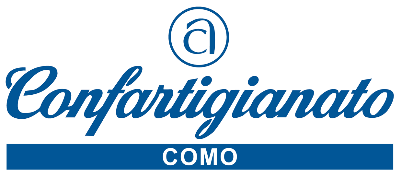 Como, 2 luglio 2021								Comunicato StampaSLITTA AL 16 LUGLIO IL TERMINE PER IL VERSAMENTO DEI DIRITTI SIAEEntro il 31 luglio i diritti SCF per parrucchieri, estetisti, pubblici esercizi e strutture ricettiveSlitta al 16 luglio il termine per regolarizzare il rinnovo degli abbonamenti per l’utilizzo di “Musica d’ambiente” SIAE in scadenza il 30 giugno, al quale sono interessate le attività commerciali che diffondono musica nei loro esercizi. Lo slittamento favorirà chiaramente i ritardatari essendo pervenuto oltre la data di scadenza.Ricordiamo che la legge sul diritto d’autore, richiede il pagamento di due compensi distinti che tutelano due diritti autonomi. SIAE tutela il diritto d’autore e SCF tutela i diritti connessi del produttore fonografico.Invece per PARRUCCHIERI, ESTETISTI, PUBBLICI ESERCIZI E STRUTTURE RICETTIVE c’è ancora tempo fino al 31 luglio 2021 per versare i diritti SCF, la quale affida a SIAE la riscossione dei compensi connessi, inviando direttamente alle aziende appositi bollettini MAV con gli importi da pagare. In caso di nuova attivazione è necessario rivolgersi all’agenzia territorialmente competente. Ricordiamo che gli associati a Confartigianato possono usufruire delle riduzioni previste sulle tariffe in vigore fino al 25%. Informazioni sulle modalità e gli sconti: Confartigianato Como tel. 031 316.33222100 Como – Viale Roosevelt 15 – tel. 031 3161 info@confartigianatocomo.it www.confartigianatocomo.it